Bulletin d’inscription 2022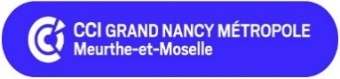 Réunions d’information et ateliers - Création d’entreprise Ce formulaire est remplissable sur un ordinateur ou à la main après l’avoir imprimé. Toutes les cases sont obligatoires.Remplir un bulletin d’inscription par participant.Les événements qui ont lieu en présentiel, se font dans le respect des gestes barrières (gel, port obligatoire du masque et distanciation physique). La tenue de ces événements peut varier selon le contexte sanitaire.  InscriptionJe m’inscris à (cocher la ou les cases) :Les informations recueillies font l'objet d'un traitement informatique destiné à la gestion de votre demande, à vous communiquer des informations sur les événements et les services de la CCI et des partenaires de la CCI. En vertu de la loi « informatique et libertés » du 6 janvier 1978 modifiée, vous disposez d’un droit d’accès, de rectification, d’effacement, de limitation et d’opposition aux données vous concernant. Vous pouvez exercer ces droits sur simple demande à l’adresse suivante : dpo@grandest.cci.fr ou CCI Grand Est 10 rue Claude Gelée BP41071 88051 Epinal cedex 9. Le responsable du traitement est le Président de la CCI Grand Nancy Métropole Meurthe-et-Moselle 53 rue Stanislas 54000 Nancy. Les finalités du traitement consistent en la mise en œuvre de la mission de service public de la CCI (art. L710-1 du code de commerce). Durée de conservation des données personnelles : trois ans à compter de la fin de la relation contractuelle ou de la collecte. Autorité auprès de laquelle vous pouvez introduire une réclamation : CNIL www.cnil.fr Identité et coordonnéesNomPrénomTéléphoneMailRéunion « prêt à vous lancer »Etapes et méthodologie de création/reprise d’entrepriseDéfinition du projet, étude de marché, étude financière, formes juridiques, fiscalité, protection sociale, aides et formalitésAnimée par la CCIRéunion « prêt à vous lancer »Etapes et méthodologie de création/reprise d’entrepriseDéfinition du projet, étude de marché, étude financière, formes juridiques, fiscalité, protection sociale, aides et formalitésAnimée par la CCIAtelier « micro-entrepreneur »Une véritable entreprise mais simplifiée Plafond de chiffre d’affaires, impôts, étendue de la protection sociale et cotisations, règles de gestionAnimé par la CCI, les services fiscaux DDFIP et un organisme de protection sociale ACORIS MUTUELLESAtelier « micro-entrepreneur »Une véritable entreprise mais simplifiée Plafond de chiffre d’affaires, impôts, étendue de la protection sociale et cotisations, règles de gestionAnimé par la CCI, les services fiscaux DDFIP et un organisme de protection sociale ACORIS MUTUELLESEn distancielvisio-conférence Microsoft TEAMSEn présentielà la CCI 25 avenue de Saintignon LONGWYEn distancielvisio-conférence Microsoft TEAMSEn présentielà la Pépinière d’entreprises RACINE ZI de Franchepré JOEUFMardi à 9h30Mercredi à 9h30Jeudi à 9h30Mercredi à 9h30Je participerai à la réunion du :(cocher la case) 18 janvier 2022 15 février 15 mars 12 avril 3 mai 14 juin 13 septembre 11 octobre 29 novembre------------------ Je ne suis pas disponible aux dates prévues et souhaite voir la réunion en replayJe participerai à la réunion du :(cocher la case) 5 janvier 2022 9 février 2 mars 6 avril 4 mai 1er juin 6 juillet 7 septembre 5 octobre 2 novembre 7 décembreJe participerai à l’atelier du :(cocher la case) 17 février 2022 14 avril 16 juin 15 septembre 13 octobre 1er décembre--------------------- Je ne suis pas disponible aux dates prévues et souhaite voir l’atelier en replayJe participerai à l’atelier du :(cocher la case) 26 janvier 2022 30 mars 25 mai 27 juillet 28 septembre 30 novembreInscription obligatoire en envoyant ce bulletin d’inscription complété par mail àcreation@nancy.cci.frClôture des inscriptions : la veille de la réunionParticipation gratuite (coût pris en charge par la CCI)Lien de connexion adressé par mailInscription obligatoire en envoyant ce bulletin d’inscription complété par mail à s.inglebert@nancy.cci.frClôture des inscriptions : la veille de la réunionParticipation gratuite (coût pris en charge par la CCI)Nombre de places limitéInscription obligatoire en envoyant ce bulletin d’inscription complété par mail àcreation@nancy.cci.frClôture des inscriptions : la veille de l’atelierParticipation gratuite (coût pris en charge grâce aux partenariats de la CCI)Lien de connexion adressé par mailInscription obligatoire en envoyant ce bulletin d’inscription complété par mail à s.inglebert@nancy.cci.frClôture des inscriptions : la veille de la réunionParticipation gratuite (coût pris en charge grâce aux partenariats de la CCI)Nombre de places limitéAprès votre participation, la CCI vous proposera un entretien individuel gratuit « diagnostic de vos besoins » de 30 minutes, sur rendez-vous avec un conseiller CCI Après votre participation, la CCI vous proposera un entretien individuel gratuit « diagnostic de vos besoins » de 30 minutes, sur rendez-vous avec un conseiller CCI Le statut « micro-entrepreneur » n’est pas adapté à tous les projetsPour choisir la forme juridique, un entretien personnalisé avec une juriste de la CCI vous sera proposé. Coût sur devis. Contact : creation@nancy.cci.frLe statut « micro-entrepreneur » n’est pas adapté à tous les projetsPour choisir la forme juridique, un entretien personnalisé avec une juriste de la CCI vous sera proposé. Coût sur devis. Contact : creation@nancy.cci.fr